A Really Quick Guide to Compiling PropBasic Source Code with the Lazarus 1.4.4 IDEOpen the Lazarus IDEGoto File > Open (or click on the Open button in the Toolbar) and Browse to where you saved the PropBasic Source codeSelect the “PropBasic.lpi” file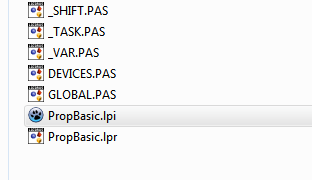 Select Open Project on the Pop-Up. The PropBasic source will now be displayed in the editor.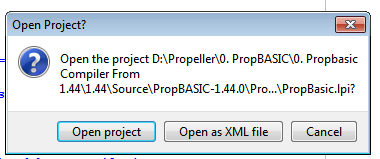 Select Project > Project Options from the Menu BarSelect Debugging and make sure that the Generate debugging info..... Tick box is OFF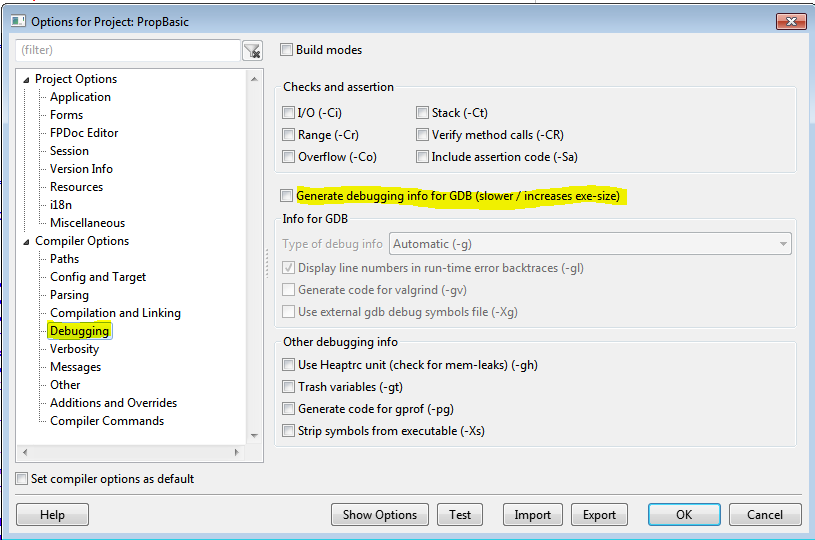 Select Compilation and Linking and select 2 (quick optimizations) (-O2)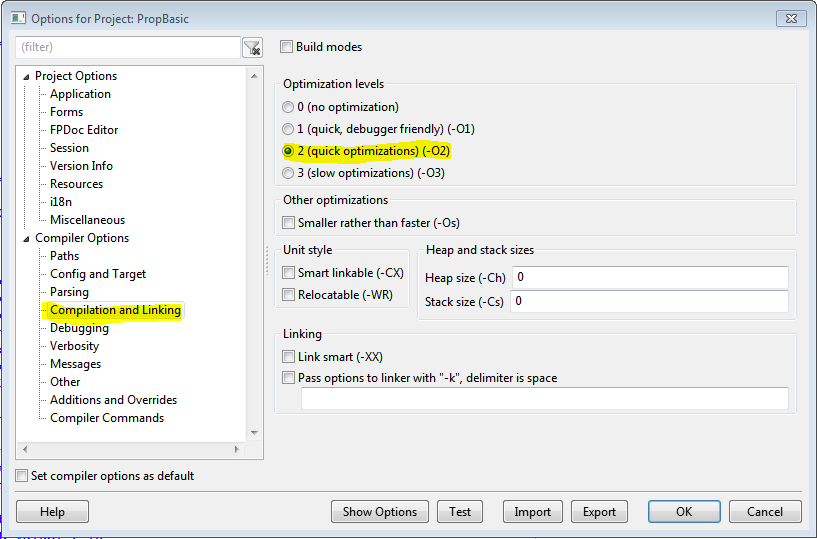 OPTIONAL if you want propbasic.exe in a different folder than the source code: Select Paths and in the Unit output directory (-FU) field, Browse to the Folder where you want the Compiled Output (propbasic.exe)(If you leave the field Blank, propbasic.exe will be in the same folder as the Source Code)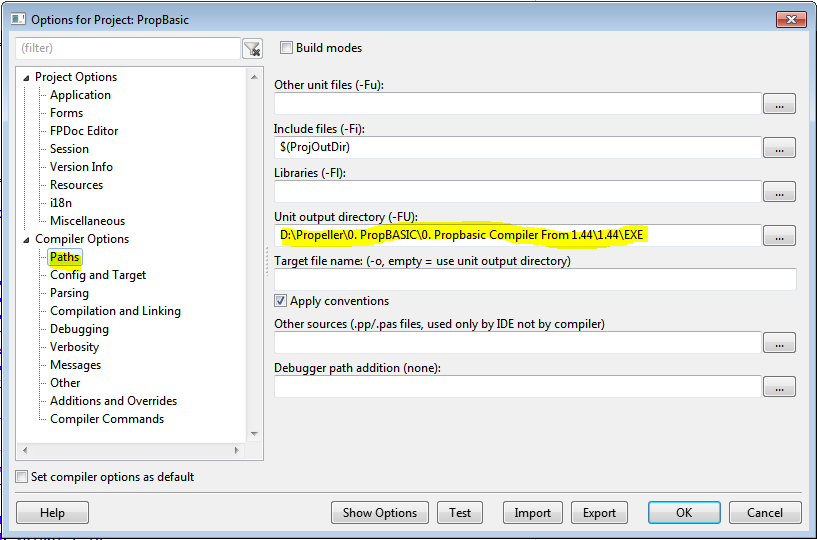 Click on the OK Button when you are done.Finally, select Run > Compile from the Menu Bar. Watch the Messages Window to see if the compile was successful. 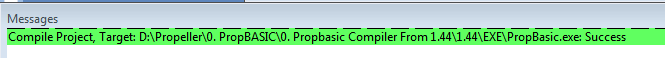 